ESCOLA ________________________________________DATA:_____/_____/_____PROF:______________________________________________TURMA:___________NOME:_______________________________________________________________1.Acima podemos observar a representação alegórica dos hemisférios cerebrais e suas funções. Estudos no campo das neurociências têm apresentado evidências sobre a relação de zonas específicas do cérebro com determinadas atividades do pensamento, as emoções e  a motricidade. Explique a qual lado do cérebro o raciocínio lógico costuma ser associado? Por quê?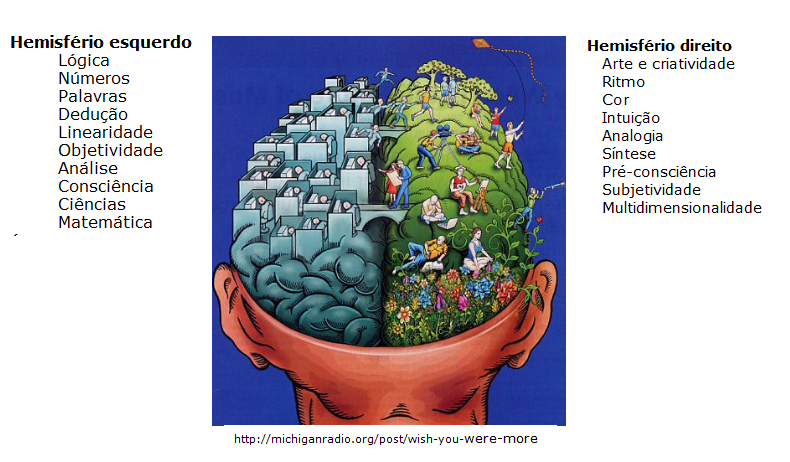 ___________________________________________________________________________________________________________________________________________________________________________________________________________2. Área da filosofia em que se estudam os raciocínios ou argumentos, a lógica concentra-se:I.Na relação que se estabelece, quando raciocinamos , entre o que sabemos ou colocamos como hipótese ( o ponto de partida) e aquilo que concluímos ( o ponto de chegada).II.Ao mesmo tempo em que atualmente se constitui em uma área de investigação filosófica é também um instrumento importante no estudo e na prática da filosofia.Está correta a alternativa:a.Ib.IIc.I e IId.Nenhuma alternativa está correta.3.Quando raciocinamos,  desenvolvemos mentalmente um processo que escolhe e “manipula” certas informações buscando obter, como consequência delas, outra informação. Esse processo é denominado:a. inferência ou raciocíniob.consequência c.razãod.conclusão4.Explique com suas palavras como a lógica pode ter uma incidência importante no nosso cotidiano?________________________________________________________________________________________________________________________________________________________________________________________________________________________________________________________________________________5.Defina as divergências entre os termos raciocínio e argumento?I.Raciocinar é algo que os seres humanos fazem na maior parte das horas em que estão acordadas e geralmente o fazem sem acompanhamento verbal.II.Quando expressamos nosso raciocínio de forma verbal formando um conjunto estruturado de sentenças, buscando expor mais ou menos o caminho que havíamos feito quando pensamos “conosco”, com nosso interior, raciocinando, chamamos de argumento.III.Os argumentos são formados, geralmente, por uma ou mais sentenças estruturadas com o propósito de apoiar, justificar ou provar a verdade de outra sentença. Por isso podemos dizer que o argumento é a parte visível de um raciocínio, ou seja, a parte que foi explicitada na procura de sustentar uma conclusão.Está correta a alternativa:a.I e IIb.I,II e IIIc.I e IIId.II e III6.Procurando construir um bom argumento  a favor de sua resposta, resolva o seguinte enigma lógico: São quatro horas da manhã. Jonas está saindo com seus amigos para pescar. Ele precisa pegar um par de luvas, mas não pode acender a luz para não acordar a irmã. Ele sabe que na gaveta há dois pares de luvas azuis, dois pares de luvas bege e dois pares de luvas cinza, mas elas estão todas soltas. Apressado, ele coloca o mínimo de luvas na sua mochila, com a certeza de que, formará um par correto. Quantas luvas ele leva?_______________________________________________________________________________________________________________________________________________________________________________________________________________________________________________________________________________________________________________________________________________________________________________________________________________________